様式第５号（精神通院医療用）（第６条関係）注１　標題の申請名のうち、新規・再認定・変更（自己負担額および指定医療機関の　　４　※３欄は、再認定の場合に記入してください。変更認定の申請の場合）のいずれかの該当する事項に○をしてください。　　　　５　※４欄は、申請時に診断書の添付の有無を記入してください。２　※１欄は、再認定または変更の場合に記入してください。　　　　　　　　　　　６　申請の種別によって、所定の診断書、健康保険証のコピー等の添付書類３  ※２欄は、精神障害者保健福祉手帳を持っている場合に記入してください。　　　　　が必要となります。　ここから下の欄には記入しないでください。　　自治体記入欄自立支援医療費（精神通院医療）支給認定申請書申請種別【　新規　・　再認定　・　変更（　所得区分　・　医療機関　）　】自立支援医療費（精神通院医療）支給認定申請書申請種別【　新規　・　再認定　・　変更（　所得区分　・　医療機関　）　】自立支援医療費（精神通院医療）支給認定申請書申請種別【　新規　・　再認定　・　変更（　所得区分　・　医療機関　）　】自立支援医療費（精神通院医療）支給認定申請書申請種別【　新規　・　再認定　・　変更（　所得区分　・　医療機関　）　】自立支援医療費（精神通院医療）支給認定申請書申請種別【　新規　・　再認定　・　変更（　所得区分　・　医療機関　）　】自立支援医療費（精神通院医療）支給認定申請書申請種別【　新規　・　再認定　・　変更（　所得区分　・　医療機関　）　】自立支援医療費（精神通院医療）支給認定申請書申請種別【　新規　・　再認定　・　変更（　所得区分　・　医療機関　）　】自立支援医療費（精神通院医療）支給認定申請書申請種別【　新規　・　再認定　・　変更（　所得区分　・　医療機関　）　】自立支援医療費（精神通院医療）支給認定申請書申請種別【　新規　・　再認定　・　変更（　所得区分　・　医療機関　）　】自立支援医療費（精神通院医療）支給認定申請書申請種別【　新規　・　再認定　・　変更（　所得区分　・　医療機関　）　】自立支援医療費（精神通院医療）支給認定申請書申請種別【　新規　・　再認定　・　変更（　所得区分　・　医療機関　）　】自立支援医療費（精神通院医療）支給認定申請書申請種別【　新規　・　再認定　・　変更（　所得区分　・　医療機関　）　】自立支援医療費（精神通院医療）支給認定申請書申請種別【　新規　・　再認定　・　変更（　所得区分　・　医療機関　）　】自立支援医療費（精神通院医療）支給認定申請書申請種別【　新規　・　再認定　・　変更（　所得区分　・　医療機関　）　】自立支援医療費（精神通院医療）支給認定申請書申請種別【　新規　・　再認定　・　変更（　所得区分　・　医療機関　）　】自立支援医療費（精神通院医療）支給認定申請書申請種別【　新規　・　再認定　・　変更（　所得区分　・　医療機関　）　】自立支援医療費（精神通院医療）支給認定申請書申請種別【　新規　・　再認定　・　変更（　所得区分　・　医療機関　）　】自立支援医療費（精神通院医療）支給認定申請書申請種別【　新規　・　再認定　・　変更（　所得区分　・　医療機関　）　】自立支援医療費（精神通院医療）支給認定申請書申請種別【　新規　・　再認定　・　変更（　所得区分　・　医療機関　）　】自立支援医療費（精神通院医療）支給認定申請書申請種別【　新規　・　再認定　・　変更（　所得区分　・　医療機関　）　】自立支援医療費（精神通院医療）支給認定申請書申請種別【　新規　・　再認定　・　変更（　所得区分　・　医療機関　）　】自立支援医療費（精神通院医療）支給認定申請書申請種別【　新規　・　再認定　・　変更（　所得区分　・　医療機関　）　】自立支援医療費（精神通院医療）支給認定申請書申請種別【　新規　・　再認定　・　変更（　所得区分　・　医療機関　）　】自立支援医療費（精神通院医療）支給認定申請書申請種別【　新規　・　再認定　・　変更（　所得区分　・　医療機関　）　】自立支援医療費（精神通院医療）支給認定申請書申請種別【　新規　・　再認定　・　変更（　所得区分　・　医療機関　）　】自立支援医療費（精神通院医療）支給認定申請書申請種別【　新規　・　再認定　・　変更（　所得区分　・　医療機関　）　】自立支援医療費（精神通院医療）支給認定申請書申請種別【　新規　・　再認定　・　変更（　所得区分　・　医療機関　）　】自立支援医療費（精神通院医療）支給認定申請書申請種別【　新規　・　再認定　・　変更（　所得区分　・　医療機関　）　】自立支援医療費（精神通院医療）支給認定申請書申請種別【　新規　・　再認定　・　変更（　所得区分　・　医療機関　）　】自立支援医療費（精神通院医療）支給認定申請書申請種別【　新規　・　再認定　・　変更（　所得区分　・　医療機関　）　】自立支援医療費（精神通院医療）支給認定申請書申請種別【　新規　・　再認定　・　変更（　所得区分　・　医療機関　）　】自立支援医療費（精神通院医療）支給認定申請書申請種別【　新規　・　再認定　・　変更（　所得区分　・　医療機関　）　】自立支援医療費（精神通院医療）支給認定申請書申請種別【　新規　・　再認定　・　変更（　所得区分　・　医療機関　）　】受診者フリガナ年齢年齢年齢年齢歳歳歳歳歳歳歳生年月日生年月日生年月日生年月日生年月日生年月日生年月日生年月日生年月日生年月日生年月日受診者受診者氏名年齢年齢年齢年齢歳歳歳歳歳歳歳受診者受診者住所〒　　　－　〒　　　－　〒　　　－　〒　　　－　〒　　　－　〒　　　－　〒　　　－　〒　　　－　〒　　　－　〒　　　－　〒　　　－　〒　　　－　〒　　　－　電話番号電話番号電話番号電話番号電話番号電話番号電話番号受診者個人番号受診者個人番号制度では、DV・虐待等の被害を受けて避難されている方については、その所在地につながる情報を秘匿することが可能ですので、希望される方は右のボックスにチェックを入れてください。個人番号制度では、DV・虐待等の被害を受けて避難されている方については、その所在地につながる情報を秘匿することが可能ですので、希望される方は右のボックスにチェックを入れてください。個人番号制度では、DV・虐待等の被害を受けて避難されている方については、その所在地につながる情報を秘匿することが可能ですので、希望される方は右のボックスにチェックを入れてください。個人番号制度では、DV・虐待等の被害を受けて避難されている方については、その所在地につながる情報を秘匿することが可能ですので、希望される方は右のボックスにチェックを入れてください。個人番号制度では、DV・虐待等の被害を受けて避難されている方については、その所在地につながる情報を秘匿することが可能ですので、希望される方は右のボックスにチェックを入れてください。個人番号制度では、DV・虐待等の被害を受けて避難されている方については、その所在地につながる情報を秘匿することが可能ですので、希望される方は右のボックスにチェックを入れてください。個人番号制度では、DV・虐待等の被害を受けて避難されている方については、その所在地につながる情報を秘匿することが可能ですので、希望される方は右のボックスにチェックを入れてください。個人番号制度では、DV・虐待等の被害を受けて避難されている方については、その所在地につながる情報を秘匿することが可能ですので、希望される方は右のボックスにチェックを入れてください。個人番号制度では、DV・虐待等の被害を受けて避難されている方については、その所在地につながる情報を秘匿することが可能ですので、希望される方は右のボックスにチェックを入れてください。個人番号制度では、DV・虐待等の被害を受けて避難されている方については、その所在地につながる情報を秘匿することが可能ですので、希望される方は右のボックスにチェックを入れてください。個人番号制度では、DV・虐待等の被害を受けて避難されている方については、その所在地につながる情報を秘匿することが可能ですので、希望される方は右のボックスにチェックを入れてください。個人番号制度では、DV・虐待等の被害を受けて避難されている方については、その所在地につながる情報を秘匿することが可能ですので、希望される方は右のボックスにチェックを入れてください。個人番号制度では、DV・虐待等の被害を受けて避難されている方については、その所在地につながる情報を秘匿することが可能ですので、希望される方は右のボックスにチェックを入れてください。個人番号制度では、DV・虐待等の被害を受けて避難されている方については、その所在地につながる情報を秘匿することが可能ですので、希望される方は右のボックスにチェックを入れてください。個人番号制度では、DV・虐待等の被害を受けて避難されている方については、その所在地につながる情報を秘匿することが可能ですので、希望される方は右のボックスにチェックを入れてください。個人番号制度では、DV・虐待等の被害を受けて避難されている方については、その所在地につながる情報を秘匿することが可能ですので、希望される方は右のボックスにチェックを入れてください。個人番号制度では、DV・虐待等の被害を受けて避難されている方については、その所在地につながる情報を秘匿することが可能ですので、希望される方は右のボックスにチェックを入れてください。個人番号制度では、DV・虐待等の被害を受けて避難されている方については、その所在地につながる情報を秘匿することが可能ですので、希望される方は右のボックスにチェックを入れてください。個人番号制度では、DV・虐待等の被害を受けて避難されている方については、その所在地につながる情報を秘匿することが可能ですので、希望される方は右のボックスにチェックを入れてください。個人番号制度では、DV・虐待等の被害を受けて避難されている方については、その所在地につながる情報を秘匿することが可能ですので、希望される方は右のボックスにチェックを入れてください。個人番号制度では、DV・虐待等の被害を受けて避難されている方については、その所在地につながる情報を秘匿することが可能ですので、希望される方は右のボックスにチェックを入れてください。個人番号制度では、DV・虐待等の被害を受けて避難されている方については、その所在地につながる情報を秘匿することが可能ですので、希望される方は右のボックスにチェックを入れてください。個人番号制度では、DV・虐待等の被害を受けて避難されている方については、その所在地につながる情報を秘匿することが可能ですので、希望される方は右のボックスにチェックを入れてください。個人番号制度では、DV・虐待等の被害を受けて避難されている方については、その所在地につながる情報を秘匿することが可能ですので、希望される方は右のボックスにチェックを入れてください。個人番号制度では、DV・虐待等の被害を受けて避難されている方については、その所在地につながる情報を秘匿することが可能ですので、希望される方は右のボックスにチェックを入れてください。受診者が歳未満の場合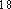 フリガナ受診者との関係受診者との関係受診者との関係受診者との関係受診者との関係受診者との関係受診者との関係受診者が歳未満の場合保護者氏名受診者との関係受診者との関係受診者との関係受診者との関係受診者との関係受診者との関係受診者との関係受診者が歳未満の場合保護者住所〒　　　－　　　　　　　　　受診者住所と同じ〒　　　－　　　　　　　　　受診者住所と同じ〒　　　－　　　　　　　　　受診者住所と同じ〒　　　－　　　　　　　　　受診者住所と同じ〒　　　－　　　　　　　　　受診者住所と同じ〒　　　－　　　　　　　　　受診者住所と同じ〒　　　－　　　　　　　　　受診者住所と同じ〒　　　－　　　　　　　　　受診者住所と同じ〒　　　－　　　　　　　　　受診者住所と同じ〒　　　－　　　　　　　　　受診者住所と同じ〒　　　－　　　　　　　　　受診者住所と同じ〒　　　－　　　　　　　　　受診者住所と同じ〒　　　－　　　　　　　　　受診者住所と同じ電話番号電話番号電話番号電話番号電話番号電話番号電話番号受診者が歳未満の場合保護者個人番号負担額に関する事項（医療機関変更申請のみの場合は、記載は不要）。受診者の被保険者証の記号および番号保険者名保険者名負担額に関する事項（医療機関変更申請のみの場合は、記載は不要）。受診者と同一保険の加入者氏　　名氏　　名氏　　名氏　　名氏　　名氏　　名氏　　名氏　　名個　人　番　号個　人　番　号個　人　番　号個　人　番　号個　人　番　号個　人　番　号個　人　番　号個　人　番　号個　人　番　号個　人　番　号個　人　番　号個　人　番　号個　人　番　号個　人　番　号個　人　番　号個　人　番　号個　人　番　号個　人　番　号個　人　番　号個　人　番　号個　人　番　号個　人　番　号個　人　番　号負担額に関する事項（医療機関変更申請のみの場合は、記載は不要）。受診者と同一保険の加入者負担額に関する事項（医療機関変更申請のみの場合は、記載は不要）。受診者と同一保険の加入者負担額に関する事項（医療機関変更申請のみの場合は、記載は不要）。受診者と同一保険の加入者負担額に関する事項（医療機関変更申請のみの場合は、記載は不要）。受診者と同一保険の加入者負担額に関する事項（医療機関変更申請のみの場合は、記載は不要）。受診者と同一保険の加入者受診を希望する指定自立支援医療機関医療機関等名医療機関等名医療機関等名医療機関等名医療機関等名医療機関等名医療機関等名医療機関等名医療機関等名医療機関等名医療機関等名医療機関等名所在地・電話番号所在地・電話番号所在地・電話番号所在地・電話番号所在地・電話番号所在地・電話番号所在地・電話番号所在地・電話番号所在地・電話番号所在地・電話番号所在地・電話番号所在地・電話番号所在地・電話番号所在地・電話番号所在地・電話番号所在地・電話番号所在地・電話番号所在地・電話番号受診を希望する指定自立支援医療機関主たる医療機関医療機関の登録は１か所だけです。主たる医療機関医療機関の登録は１か所だけです。受診を希望する指定自立支援医療機関　追加の医療機関次のいずれかのボックスにチェックを入れてください｡　追加の医療機関次のいずれかのボックスにチェックを入れてください｡受診を希望する指定自立支援医療機関　追加の医療機関次のいずれかのボックスにチェックを入れてください｡　追加の医療機関次のいずれかのボックスにチェックを入れてください｡□デイケア　□検査　□その他 ※その他にチェックの場合は具体的な治療内容を記載してください。□デイケア　□検査　□その他 ※その他にチェックの場合は具体的な治療内容を記載してください。□デイケア　□検査　□その他 ※その他にチェックの場合は具体的な治療内容を記載してください。□デイケア　□検査　□その他 ※その他にチェックの場合は具体的な治療内容を記載してください。□デイケア　□検査　□その他 ※その他にチェックの場合は具体的な治療内容を記載してください。□デイケア　□検査　□その他 ※その他にチェックの場合は具体的な治療内容を記載してください。□デイケア　□検査　□その他 ※その他にチェックの場合は具体的な治療内容を記載してください。□デイケア　□検査　□その他 ※その他にチェックの場合は具体的な治療内容を記載してください。□デイケア　□検査　□その他 ※その他にチェックの場合は具体的な治療内容を記載してください。□デイケア　□検査　□その他 ※その他にチェックの場合は具体的な治療内容を記載してください。□デイケア　□検査　□その他 ※その他にチェックの場合は具体的な治療内容を記載してください。□デイケア　□検査　□その他 ※その他にチェックの場合は具体的な治療内容を記載してください。□デイケア　□検査　□その他 ※その他にチェックの場合は具体的な治療内容を記載してください。□デイケア　□検査　□その他 ※その他にチェックの場合は具体的な治療内容を記載してください。□デイケア　□検査　□その他 ※その他にチェックの場合は具体的な治療内容を記載してください。□デイケア　□検査　□その他 ※その他にチェックの場合は具体的な治療内容を記載してください。□デイケア　□検査　□その他 ※その他にチェックの場合は具体的な治療内容を記載してください。□デイケア　□検査　□その他 ※その他にチェックの場合は具体的な治療内容を記載してください。□デイケア　□検査　□その他 ※その他にチェックの場合は具体的な治療内容を記載してください。□デイケア　□検査　□その他 ※その他にチェックの場合は具体的な治療内容を記載してください。□デイケア　□検査　□その他 ※その他にチェックの場合は具体的な治療内容を記載してください。□デイケア　□検査　□その他 ※その他にチェックの場合は具体的な治療内容を記載してください。□デイケア　□検査　□その他 ※その他にチェックの場合は具体的な治療内容を記載してください。□デイケア　□検査　□その他 ※その他にチェックの場合は具体的な治療内容を記載してください。□デイケア　□検査　□その他 ※その他にチェックの場合は具体的な治療内容を記載してください。□デイケア　□検査　□その他 ※その他にチェックの場合は具体的な治療内容を記載してください。□デイケア　□検査　□その他 ※その他にチェックの場合は具体的な治療内容を記載してください。□デイケア　□検査　□その他 ※その他にチェックの場合は具体的な治療内容を記載してください。□デイケア　□検査　□その他 ※その他にチェックの場合は具体的な治療内容を記載してください。□デイケア　□検査　□その他 ※その他にチェックの場合は具体的な治療内容を記載してください。受診を希望する指定自立支援医療機関薬局薬局受診を希望する指定自立支援医療機関訪問看護訪問看護※１　受給者番号※１　受給者番号有効期限　　　　　終期　 年　 月末　　有効期限　　　　　終期　 年　 月末　　有効期限　　　　　終期　 年　 月末　　有効期限　　　　　終期　 年　 月末　　有効期限　　　　　終期　 年　 月末　　有効期限　　　　　終期　 年　 月末　　有効期限　　　　　終期　 年　 月末　　有効期限　　　　　終期　 年　 月末　　※２　精神障害者保健福祉手帳番号※２　精神障害者保健福祉手帳番号※２　精神障害者保健福祉手帳番号※２　精神障害者保健福祉手帳番号※２　精神障害者保健福祉手帳番号※２　精神障害者保健福祉手帳番号※２　精神障害者保健福祉手帳番号※２　精神障害者保健福祉手帳番号※２　精神障害者保健福祉手帳番号有効期限　　　　終期　 年　 月末　有効期限　　　　終期　 年　 月末　有効期限　　　　終期　 年　 月末　有効期限　　　　終期　 年　 月末　有効期限　　　　終期　 年　 月末　有効期限　　　　終期　 年　 月末　有効期限　　　　終期　 年　 月末　有効期限　　　　終期　 年　 月末　有効期限　　　　終期　 年　 月末　有効期限　　　　終期　 年　 月末　有効期限　　　　終期　 年　 月末　有効期限　　　　終期　 年　 月末　有効期限　　　　終期　 年　 月末　有効期限　　　　終期　 年　 月末　※３　治療方針の変更の有無※３　治療方針の変更の有無有　　・　　無有　　・　　無有　　・　　無有　　・　　無有　　・　　無有　　・　　無有　　・　　無有　　・　　無※４　診断書添付の有無※４　診断書添付の有無※４　診断書添付の有無※４　診断書添付の有無※４　診断書添付の有無※４　診断書添付の有無※４　診断書添付の有無※４　診断書添付の有無※４　診断書添付の有無有　　・　　無有　　・　　無有　　・　　無有　　・　　無有　　・　　無有　　・　　無有　　・　　無有　　・　　無有　　・　　無有　　・　　無有　　・　　無有　　・　　無有　　・　　無有　　・　　無私は、上記のとおり、自立支援医療費の支給を申請します。　　　なお、必要な場合は、市町長が当該支給決定に必要な市町民税課税等の情報を確認し、滋賀県知事に報告することに同意します。　　　令和　　年　　月　　日申請者氏名　　　　　　　　　　　印　　　　　（宛先）　　滋賀県知事印私は、上記のとおり、自立支援医療費の支給を申請します。　　　なお、必要な場合は、市町長が当該支給決定に必要な市町民税課税等の情報を確認し、滋賀県知事に報告することに同意します。　　　令和　　年　　月　　日申請者氏名　　　　　　　　　　　印　　　　　（宛先）　　滋賀県知事印私は、上記のとおり、自立支援医療費の支給を申請します。　　　なお、必要な場合は、市町長が当該支給決定に必要な市町民税課税等の情報を確認し、滋賀県知事に報告することに同意します。　　　令和　　年　　月　　日申請者氏名　　　　　　　　　　　印　　　　　（宛先）　　滋賀県知事印私は、上記のとおり、自立支援医療費の支給を申請します。　　　なお、必要な場合は、市町長が当該支給決定に必要な市町民税課税等の情報を確認し、滋賀県知事に報告することに同意します。　　　令和　　年　　月　　日申請者氏名　　　　　　　　　　　印　　　　　（宛先）　　滋賀県知事印私は、上記のとおり、自立支援医療費の支給を申請します。　　　なお、必要な場合は、市町長が当該支給決定に必要な市町民税課税等の情報を確認し、滋賀県知事に報告することに同意します。　　　令和　　年　　月　　日申請者氏名　　　　　　　　　　　印　　　　　（宛先）　　滋賀県知事印私は、上記のとおり、自立支援医療費の支給を申請します。　　　なお、必要な場合は、市町長が当該支給決定に必要な市町民税課税等の情報を確認し、滋賀県知事に報告することに同意します。　　　令和　　年　　月　　日申請者氏名　　　　　　　　　　　印　　　　　（宛先）　　滋賀県知事印私は、上記のとおり、自立支援医療費の支給を申請します。　　　なお、必要な場合は、市町長が当該支給決定に必要な市町民税課税等の情報を確認し、滋賀県知事に報告することに同意します。　　　令和　　年　　月　　日申請者氏名　　　　　　　　　　　印　　　　　（宛先）　　滋賀県知事印私は、上記のとおり、自立支援医療費の支給を申請します。　　　なお、必要な場合は、市町長が当該支給決定に必要な市町民税課税等の情報を確認し、滋賀県知事に報告することに同意します。　　　令和　　年　　月　　日申請者氏名　　　　　　　　　　　印　　　　　（宛先）　　滋賀県知事印私は、上記のとおり、自立支援医療費の支給を申請します。　　　なお、必要な場合は、市町長が当該支給決定に必要な市町民税課税等の情報を確認し、滋賀県知事に報告することに同意します。　　　令和　　年　　月　　日申請者氏名　　　　　　　　　　　印　　　　　（宛先）　　滋賀県知事印私は、上記のとおり、自立支援医療費の支給を申請します。　　　なお、必要な場合は、市町長が当該支給決定に必要な市町民税課税等の情報を確認し、滋賀県知事に報告することに同意します。　　　令和　　年　　月　　日申請者氏名　　　　　　　　　　　印　　　　　（宛先）　　滋賀県知事印私は、上記のとおり、自立支援医療費の支給を申請します。　　　なお、必要な場合は、市町長が当該支給決定に必要な市町民税課税等の情報を確認し、滋賀県知事に報告することに同意します。　　　令和　　年　　月　　日申請者氏名　　　　　　　　　　　印　　　　　（宛先）　　滋賀県知事印私は、上記のとおり、自立支援医療費の支給を申請します。　　　なお、必要な場合は、市町長が当該支給決定に必要な市町民税課税等の情報を確認し、滋賀県知事に報告することに同意します。　　　令和　　年　　月　　日申請者氏名　　　　　　　　　　　印　　　　　（宛先）　　滋賀県知事印私は、上記のとおり、自立支援医療費の支給を申請します。　　　なお、必要な場合は、市町長が当該支給決定に必要な市町民税課税等の情報を確認し、滋賀県知事に報告することに同意します。　　　令和　　年　　月　　日申請者氏名　　　　　　　　　　　印　　　　　（宛先）　　滋賀県知事印私は、上記のとおり、自立支援医療費の支給を申請します。　　　なお、必要な場合は、市町長が当該支給決定に必要な市町民税課税等の情報を確認し、滋賀県知事に報告することに同意します。　　　令和　　年　　月　　日申請者氏名　　　　　　　　　　　印　　　　　（宛先）　　滋賀県知事印私は、上記のとおり、自立支援医療費の支給を申請します。　　　なお、必要な場合は、市町長が当該支給決定に必要な市町民税課税等の情報を確認し、滋賀県知事に報告することに同意します。　　　令和　　年　　月　　日申請者氏名　　　　　　　　　　　印　　　　　（宛先）　　滋賀県知事印私は、上記のとおり、自立支援医療費の支給を申請します。　　　なお、必要な場合は、市町長が当該支給決定に必要な市町民税課税等の情報を確認し、滋賀県知事に報告することに同意します。　　　令和　　年　　月　　日申請者氏名　　　　　　　　　　　印　　　　　（宛先）　　滋賀県知事印私は、上記のとおり、自立支援医療費の支給を申請します。　　　なお、必要な場合は、市町長が当該支給決定に必要な市町民税課税等の情報を確認し、滋賀県知事に報告することに同意します。　　　令和　　年　　月　　日申請者氏名　　　　　　　　　　　印　　　　　（宛先）　　滋賀県知事印私は、上記のとおり、自立支援医療費の支給を申請します。　　　なお、必要な場合は、市町長が当該支給決定に必要な市町民税課税等の情報を確認し、滋賀県知事に報告することに同意します。　　　令和　　年　　月　　日申請者氏名　　　　　　　　　　　印　　　　　（宛先）　　滋賀県知事印私は、上記のとおり、自立支援医療費の支給を申請します。　　　なお、必要な場合は、市町長が当該支給決定に必要な市町民税課税等の情報を確認し、滋賀県知事に報告することに同意します。　　　令和　　年　　月　　日申請者氏名　　　　　　　　　　　印　　　　　（宛先）　　滋賀県知事印私は、上記のとおり、自立支援医療費の支給を申請します。　　　なお、必要な場合は、市町長が当該支給決定に必要な市町民税課税等の情報を確認し、滋賀県知事に報告することに同意します。　　　令和　　年　　月　　日申請者氏名　　　　　　　　　　　印　　　　　（宛先）　　滋賀県知事印私は、上記のとおり、自立支援医療費の支給を申請します。　　　なお、必要な場合は、市町長が当該支給決定に必要な市町民税課税等の情報を確認し、滋賀県知事に報告することに同意します。　　　令和　　年　　月　　日申請者氏名　　　　　　　　　　　印　　　　　（宛先）　　滋賀県知事印私は、上記のとおり、自立支援医療費の支給を申請します。　　　なお、必要な場合は、市町長が当該支給決定に必要な市町民税課税等の情報を確認し、滋賀県知事に報告することに同意します。　　　令和　　年　　月　　日申請者氏名　　　　　　　　　　　印　　　　　（宛先）　　滋賀県知事印私は、上記のとおり、自立支援医療費の支給を申請します。　　　なお、必要な場合は、市町長が当該支給決定に必要な市町民税課税等の情報を確認し、滋賀県知事に報告することに同意します。　　　令和　　年　　月　　日申請者氏名　　　　　　　　　　　印　　　　　（宛先）　　滋賀県知事印私は、上記のとおり、自立支援医療費の支給を申請します。　　　なお、必要な場合は、市町長が当該支給決定に必要な市町民税課税等の情報を確認し、滋賀県知事に報告することに同意します。　　　令和　　年　　月　　日申請者氏名　　　　　　　　　　　印　　　　　（宛先）　　滋賀県知事印私は、上記のとおり、自立支援医療費の支給を申請します。　　　なお、必要な場合は、市町長が当該支給決定に必要な市町民税課税等の情報を確認し、滋賀県知事に報告することに同意します。　　　令和　　年　　月　　日申請者氏名　　　　　　　　　　　印　　　　　（宛先）　　滋賀県知事印私は、上記のとおり、自立支援医療費の支給を申請します。　　　なお、必要な場合は、市町長が当該支給決定に必要な市町民税課税等の情報を確認し、滋賀県知事に報告することに同意します。　　　令和　　年　　月　　日申請者氏名　　　　　　　　　　　印　　　　　（宛先）　　滋賀県知事印私は、上記のとおり、自立支援医療費の支給を申請します。　　　なお、必要な場合は、市町長が当該支給決定に必要な市町民税課税等の情報を確認し、滋賀県知事に報告することに同意します。　　　令和　　年　　月　　日申請者氏名　　　　　　　　　　　印　　　　　（宛先）　　滋賀県知事印私は、上記のとおり、自立支援医療費の支給を申請します。　　　なお、必要な場合は、市町長が当該支給決定に必要な市町民税課税等の情報を確認し、滋賀県知事に報告することに同意します。　　　令和　　年　　月　　日申請者氏名　　　　　　　　　　　印　　　　　（宛先）　　滋賀県知事印私は、上記のとおり、自立支援医療費の支給を申請します。　　　なお、必要な場合は、市町長が当該支給決定に必要な市町民税課税等の情報を確認し、滋賀県知事に報告することに同意します。　　　令和　　年　　月　　日申請者氏名　　　　　　　　　　　印　　　　　（宛先）　　滋賀県知事印私は、上記のとおり、自立支援医療費の支給を申請します。　　　なお、必要な場合は、市町長が当該支給決定に必要な市町民税課税等の情報を確認し、滋賀県知事に報告することに同意します。　　　令和　　年　　月　　日申請者氏名　　　　　　　　　　　印　　　　　（宛先）　　滋賀県知事印私は、上記のとおり、自立支援医療費の支給を申請します。　　　なお、必要な場合は、市町長が当該支給決定に必要な市町民税課税等の情報を確認し、滋賀県知事に報告することに同意します。　　　令和　　年　　月　　日申請者氏名　　　　　　　　　　　印　　　　　（宛先）　　滋賀県知事印私は、上記のとおり、自立支援医療費の支給を申請します。　　　なお、必要な場合は、市町長が当該支給決定に必要な市町民税課税等の情報を確認し、滋賀県知事に報告することに同意します。　　　令和　　年　　月　　日申請者氏名　　　　　　　　　　　印　　　　　（宛先）　　滋賀県知事印私は、上記のとおり、自立支援医療費の支給を申請します。　　　なお、必要な場合は、市町長が当該支給決定に必要な市町民税課税等の情報を確認し、滋賀県知事に報告することに同意します。　　　令和　　年　　月　　日申請者氏名　　　　　　　　　　　印　　　　　（宛先）　　滋賀県知事印市　町　記　入　欄　市町名：　市町名：　市町名：　市町名：県　記　入　欄県　記　入　欄県　記　入　欄市　町　記　入　欄申請受付年月日令和　年　月　日進達年月日認定年月日認定年月日市　町　記　入　欄前回所得区分生保・低１・低２・中間１・中間２・一定以上生保・低１・低２・中間１・中間２・一定以上生保・低１・低２・中間１・中間２・一定以上重度かつ継続該当・非該当該当・非該当市　町　記　入　欄今回所得区分生保・低１・低２・中間１・中間２・一定以上生保・低１・低２・中間１・中間２・一定以上生保・低１・低２・中間１・中間２・一定以上自己負担上限額円　　円　　市　町　記　入　欄所得確認方法個人番号・市町村民税課税証明書・市町村民税非課税証明書・標準負担額減額認定証生活保護受給世帯の証明書・その他収入等を証明する書類（　　　　　　　　　　）個人番号・市町村民税課税証明書・市町村民税非課税証明書・標準負担額減額認定証生活保護受給世帯の証明書・その他収入等を証明する書類（　　　　　　　　　　）個人番号・市町村民税課税証明書・市町村民税非課税証明書・標準負担額減額認定証生活保護受給世帯の証明書・その他収入等を証明する書類（　　　　　　　　　　）個人番号・市町村民税課税証明書・市町村民税非課税証明書・標準負担額減額認定証生活保護受給世帯の証明書・その他収入等を証明する書類（　　　　　　　　　　）個人番号・市町村民税課税証明書・市町村民税非課税証明書・標準負担額減額認定証生活保護受給世帯の証明書・その他収入等を証明する書類（　　　　　　　　　　）個人番号・市町村民税課税証明書・市町村民税非課税証明書・標準負担額減額認定証生活保護受給世帯の証明書・その他収入等を証明する書類（　　　　　　　　　　）市　町　記　入　欄備　　　　考※　医療機関が代行で市町に申請書を送付した場合　　　　　要チェック　□※　手帳有効期限と終期を合わせるための期間短縮の場合　　要チェック　□※　手帳用診断書添付により、手帳と同時申請の場合　　　　要チェック　□※　医療機関が代行で市町に申請書を送付した場合　　　　　要チェック　□※　手帳有効期限と終期を合わせるための期間短縮の場合　　要チェック　□※　手帳用診断書添付により、手帳と同時申請の場合　　　　要チェック　□※　医療機関が代行で市町に申請書を送付した場合　　　　　要チェック　□※　手帳有効期限と終期を合わせるための期間短縮の場合　　要チェック　□※　手帳用診断書添付により、手帳と同時申請の場合　　　　要チェック　□※　医療機関が代行で市町に申請書を送付した場合　　　　　要チェック　□※　手帳有効期限と終期を合わせるための期間短縮の場合　　要チェック　□※　手帳用診断書添付により、手帳と同時申請の場合　　　　要チェック　□※　医療機関が代行で市町に申請書を送付した場合　　　　　要チェック　□※　手帳有効期限と終期を合わせるための期間短縮の場合　　要チェック　□※　手帳用診断書添付により、手帳と同時申請の場合　　　　要チェック　□※　医療機関が代行で市町に申請書を送付した場合　　　　　要チェック　□※　手帳有効期限と終期を合わせるための期間短縮の場合　　要チェック　□※　手帳用診断書添付により、手帳と同時申請の場合　　　　要チェック　□